 Background Scripture: Isaiah 1:19-20 KJVIf you are willing and obedient, You shall eat the good of the land; But if you refuse and rebel, You shall be devoured by the sword; For the mouth of the Lord has spoken. Jumpstart and Review: *Win – to succeed by striving or effort. *Most of us have effort; however it’s misplaced effort. *Everyday we are given the opportunity to follow sin or scripture; the world or the word.*Simple Truth: every opportunity is a test. *We cannot trust our feelings during a test.- Jeremiah 17:9 *Simple Truth: it’s not about what we are feeling; it’s about what God is saying. *H.O.W. Do I Win? *Hear what God is saying – to listen to; give or pay attention to. Romans 10:17 – Mark 4:9*Obedience to what God said.Exodus 23:22 – Luke 6:46*Waive your wants – to relinquish intentionally.Mark 10:27 – Psalm 1:1QFC (Questions For Consideration)Why has Fasting and Prayer become an avoided action in the life of the believer? ______________________________________________________________________________________________________________________________________________________________________________________________________________________________________________________________________________What’s more difficult; hearing from God or being obedient to what God has said? ______________________________________________________________________________________________________________________________________________________________________________________________________________________________________________________________________________Reflect-n-RecapThis week’s lesson was … The areas I feel this lesson growing me are … Comments / Testimonial / Question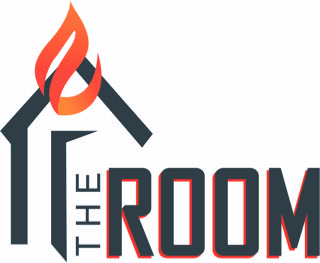 